Political Map of Africa Labeling ListLabel the following items on the map use page s37-s38 and 472-473Answer the following questions in the space provided below.What African capital city is the furthest south?Which direction would you be traveling if you went from Addis Ababa to Nairobi?Which African nations likely depend on the Red Sea for economic activity and travel?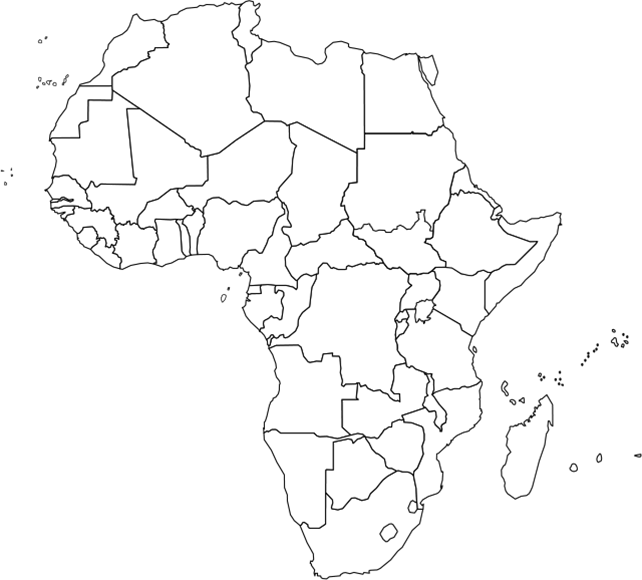 CountriesCountriesCountriesMorocco AlgeriaLibyaEgypt Tunisia MauritaniaMali NigerChadSudan Eritrea EthiopiaDjibouti Somalia Central African RepublicCameroon Nigeria SenegalLiberia Gabon Dem. Rep. of CongoUganda Kenya TanzaniaAngola Namibia ZimbabweMozambique Madagascar South AfricaZambia BotswanaGhanaCitiesCitiesKhartoum KinshasaCape Town NairobiAbuja MonroviaHarare KampalaLuanda Addis AbabaMogadishu Bangui